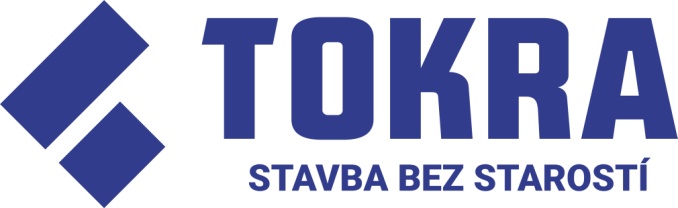 SMLOUVA O DÍLO č. N170004(spotřebitelská)Níže uvedeného dne, měsíce a roku uzavřeliNemocnice Pelhřimov, příspěvková organizace, se sídlem: 393 38 Pelhřimov, Slovanského bratrství 710(dále objednatel)aTOKRA s.r.o., se sídlem Praha  5 – Velká Chuchle, Pod akáty 53/3, pobočka TOKRA s.r.o., Pelhřimov, Nádražní 293IČO: 274 32 033DIČ: CZ27432033zast. jednatelem panem Tomášem Krátkýmspolečnost zapsána v obchodním rejstříku u Městského soudu v Praze, oddíl “C”, vložka 112172tel.: 	565 321 982fax: 	565 321 984mobil: 	725 740 105e-mail:  info@tokra.czweb: 	www.tokra.cz(dále zhotovitel)I.Předmět smlouvyTouto smlouvou se zhotovitel zavazuje pro objednatele provést v čl. II. popsané dílo za sjednanou cenu a na svůj náklad a své nebezpečí a objednatel se zavazuje dílo převzít a zaplatit za něj sjednanou cenu.II.Předmět plněníZhotovitel se zavazuje provést pro objednatele následující dílo:                                                             Dodávka a montáž plastových výrobků s příslušenstvím na základě závazné cenové nabídky N170004 ze dne 04.01.2017, která je nedílnou součástí této smlouvy o dílo.Věci a materiál potřebný k provedení díla opatří zhotovitel Zhotovitel prohlašuje, že věci a materiál předaný mu ke zhotovení díla jsou svou povahou, jakostí a kvalitou vhodné pro zhotovení díla, že pokyny objednatele ke zhotovení díla předané mu před uzavřením této smlouvy jsou vhodné a odpovídají povaze a charakteru díla, a že neshledal žádné překážky, které by bránily zahájení realizace díla včetně jeho řádného dokončení dle této smlouvy.III.Doba splnění1)	Provedení díla a jeho předání objednateli bude realizováno dle dohody od podpisu, vrácení smlouvy (adresa stavby: Pelhřimov ) 2)	Zhotovitel je povinen práce přerušit na základě rozhodnutí objednatele a dále                     v případě, že zjistí při provádění díla skryté překážky znemožňující jeho provedení dohodnutým způsobem. Tuto skutečnost je zhotovitel povinen oznámit bezodkladně, nejpozději do dvou dnů objednateli a obě strany uzavřou dohodu o změně provedení díla a podmínkách jeho provedení. 3)	Zhotovitel se zavazuje, že úpravu lhůty plnění bude uplatňovat pouze v případě, že z důvodů výše uvedených nebude technicky možné dílo dokončit ve lhůtě smluvené. Zhotovitel se zavazuje, že i v těchto případech vyvine maximální úsilí k dodržení původní lhůty pro dokončení díla. IV.Splatnost a platební místoCena dílaÚčastníci dohodli cenu za zhotovené dílo podle této smlouvy ve výši 63.230,- Kč bez DPH     (slovy: šedesáttřitisíc dvěstětřicetkorun)Celková cena pozic                                                   67.303,- Kč	Množstevní sleva -35%                                            -16.826,- Kč	Speciální sleva -10%                                                  -5.048,- Kč	Montáž sestavy vč. oboustranného olištování           10.000,- Kč	Demontáž a montáž stropního podhledu                     3.000,- Kč	Samozavírač s aretací pro int. dveře vč. montáže        2.300,- Kč	Pomocná ocelová konstrukce pro montáž sestavy       2.500,- KčCena bez DPH                                       63.230,- KčDPH  21 %	                                            13.278,- KčCelkem                                                 76.508,- Kč2)	Smluvní strany berou na vědomí, že zaplacením se rozumí připsání dlužné částky na účet zhotovitele č. 202956596/0300, vedený u ČSOB nebo zaplacení dlužné částky na pobočce společnosti Tokra s.r.o., Nádražní 293, Pelhřimov3)	Objednatel se zavazuje tuto cenu zaplatit takto:a) Objednatel je povinen složit před započetím díla zálohu ve výši  0,- Kč na výše uvedený účet do jednoho týdne ode dne podpisu této smlouvy. Nebude-li v této lhůtě záloha složena, je zhotovitel oprávněn od smlouvy odstoupit a objednatel je povinen uhradit mu zhotovenou část díla, nedohodnou-li se účastníci jinak. b) Zbývající částku 63.230,- Kč uhradí objednatel zhotoviteli na jeho účet č. 202956596/0300 vedený  u  ČSOB nebo hotově na pobočce společnosti Tokra s.r.o., Nádražní 293, Pelhřimov do 14-ti dnů od předání dokončeného bezvadného díla. V.Povinnosti zhotoviteleZhotovitel se zavazuje provést dílo včas dle pokynů objednatele, provést jej s odbornou péčí a předat dílo ve lhůtě dohodnuté v čl. III. odst. 1 této smlouvy bez vad a nedodělků.Zhotovitel je oprávněn ke zhotovení díla sjednat třetí osobu dle svého výběru. Za provedení díla odpovídá jako by jej prováděl sám.Bude- li dílo realizováno na novostavbě, je zhotovitel povinen převzít si od objednatele výšku ± 0,00. Objednatel je povinen výšku vyznačit při zaměření díla. VI.Povinnosti objednateleObjednatel se zavazuje platit vystavené a jím odsouhlasené daňové doklady v termínech splatnosti dle této smlouvy.Zajišťuje-li objednatel materiál či jeho část potřebný k provedení díla, odpovídá za jeho kvalitu a jakost, zůstává vlastníkem předávaného materiálu a věcí potřebných k provedení díla. Objednatel se zavazuje poskytnout zhotoviteli veškerou součinnost nezbytnou k provedení díla (přístup k nemovitosti, zajištění termínu a realizace montáže). Objednatel se zavazuje zajistit připravenost nemovitosti k zahájení montáže tak, aby se zhotovitel nedostal bez svého zavinění do prodlení s realizací díla. Touto připraveností se rozumí především dodržení rozměrů pro montáž díla dle technických podkladů, zajištění přístupu k nemovitosti, možnost napojení na elektrickou síť a splnění dalších specifických podmínek, je-li jich zapotřebí k řádné a včasné realizaci díla. Objednatel se zavazuje potvrdit termín připravenosti stavby k zahájení montáže ve lhůtě nejpozději 7 dnů před nástupem pracovníků zhotovitele k realizaci díla a to faxovou či e-mailovou zprávou, či na základě oboustranné dohody telefonicky na telefonní číslo uvedené v záhlaví smlouvy. V pochybnostech ohledně dodržení lhůty a formy potvrzení termínu připravenosti stavby platí, že zhotovitel je oprávněn zahájit montáž tak, aby splnil termín dokončení díla. VII.Sankce1)	Objednatel se zavazuje, že v případě prodlení s úhradou dílčího nebo konečného daňového dokladu uhradí zhotoviteli smluvní pokutu ve výši 0,05% z účtované částky za každý započatý den prodlení. Bude-li prodlení delší než 10 kalendářních dnů, smluvní pokutu 0,05% z účtované částky za každý den prodlení, počínaje 1. dnem prodlení po uplynutí splatnosti daňového dokladu. Smluvní pokuta je splatná do 14 dnů ode dne doručení daňového dokladu.2)	Zhotovitel se zavazuje, že v případě nedodržení termínu ukončení díla dle článku III. odst. 1. této smlouvy uhradí objednateli smluvní pokutu ve výši 0,05 % z ceny díla za každý započatý den prodlení. Smluvní pokuta je splatná do 14 dnů ode dne doručení daňového dokladu. VIII.Předání a převzetí dílaZhotovitel je povinen zaslat písemné oznámení objednavateli nejpozději 5 dnů přede dnem, kdy bude dílo připraveno k odevzdání. Na základě návrhu zhotovitele jsou pak smluvní strany povinny dohodnout termín předání a převzetí díla.2)	Vlastnické právo k dílu a nebezpečí škody na díle přechází na objednatele okamžikem převzetí díla.3)	O převzetí díla pořizují účastníci zápis. Kromě údajů obvyklých se v zápise uvede zejména soupis příloh a popřípadě i záznam o nutných, dodatečných pracích za úhradu. Jestliže objednavatel odmítne dílo převzít, je povinen uvést důvody. Po odstranění nedostatků, pro které objednatel odmítl dílo převzít, se provede další přejímací řízení v nezbytně nutném rozsahu. V takovém případě je možno k původnímu zápisu sepsat dodatek, ve kterém objednatel prohlašuje, že dílo přebírá.4)	Odmítne – li objednatel převzetí díla řádně realizovaného, sjednávají účastníci smlouvy nevyvratitelnou právní domněnku oprávněnosti fakturace ze strany zhotovitele. IX.Práva z vadného plnění, zárukyZhotovitel poskytuje na dílo záruku v délce trvání …. od předání díla takto:Plastové, hliníkové a dřevěné profily – 60 měsíců / na ostatní součásti a příslušenství – 24 měsícůGarážová vrata ( privátní) – 60 měsícůGarážová vrata ( průmyslová ) – dle individuální písemné dohody Střešní okna – 60 měsícůInteriérové dveře – 24 měsícůŽaluzie, sítě, parapety – 24 měsíců 2)	 V případě vadného plnění, jde –li o podstatné porušení smlouvy, má objednatel právo na dodání nové věci bez vady nebo dodání chybějící věci, na odstranění vady opravou věci, na přiměřenou slevu z ceny díla, nebo může odstoupit od smlouvy. Toto právo musí objednatel uplatnit u zhotovitele bez zbytečného odkladu po oznámení vady. 3)	 Je-li vadné plnění nepodstatným porušením smlouvy, má objednatel právo na odstranění vady nebo na přiměřenou slevu z ceny díla. Objednatel nemá práva z vadného plnění, jedná – li se o vadu, kterou musel s vynaložením obvyklé pozornosti poznat již při uzavření smlouvy, nebo byla – li vada způsobena materiálem či věcmi dodanými objednatelem.Další práva z vadného plnění upravují ustanovení §  násl. NOZ.X.Ostatní ujednáníZhotovitel není v prodlení s předáním díla v případě, kdy vlivem povětrnostních podmínek (teploty nižší než 0 oC) nebylo možno začít či pokračovat s realizací díla. O tuto dobu se prodlužuje termín předání díla a objednateli nevzniká právo na smluvní pokutu. To samé platí pro zásah tzv. vyšší moci. Jakékoliv důvody přerušení díla má za následek prodloužení termínu předání díla o tuto nutnou dobu bez sankcí pro objednatele. Zhotovitel se může písemně domáhat přiměřeného zvýšení ceny díla, jestliže při realizaci díla vznikne potřeba provedení takových činností a úkonů, bez nichž nelze dílo dokončit, které nebyly v ceně za dílo zahrnuty a nemohly být zhotovitelem objektivně předvídány v době uzavření této smlouvy. Pokud objednatel nebude se zvýšením ceny díla souhlasit, má právo od této smlouvy bez zbytečného odkladu odstoupit, je však povinen zhotoviteli uhradit část již provedeného díla a vzniklé náklady. Neodstoupí-li objednatel bez zbytečného odkladu po písemném oznámení zhotovitele o zvýšení ceny od této smlouvy, je povinen uhradit zhotoviteli navýšenou cenu díla. XI.Závěrečná ustanovení1)	Tato smlouva nabývá účinnosti dnem jejího podpisu poslední ze smluvních stran. Smluvní strany prohlašují, že se s obsahem smlouvy řádně seznámily, že byla sepsána dle jejich svobodné a vážné vůle a nebyla sjednána v tísni a za nápadně nevýhodných podmínek.2)	Tato smlouva se řídí právním řádem České republiky, a to zejména ustanovením §  násl. zákona č. 89/2012 Sb., občanský zákoník.3)	Tato smlouva je vyhotovena ve dvou originálech, z nichž každá ze smluvních stran obdrží po jednom.V ……………… dne ………...			         V Pelhřimově dne  15.05.2017_____________________                                          	  ______________________       objednatel 						     zhotovitelPŘÍLOHA: cenová nabídka N170004